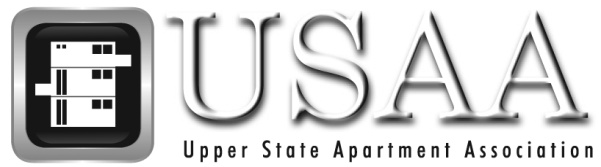 Thank you for renewing your membership with the Upper State Apartment Association. You are valuable to the continued success and growth of USAA.Your members-only benefits include:Ten dinner meetings per year included in Dues (excluding trade show and crisis fundraiser) Membership in SCAA and the National Apartment AssociationState customized lease/addendums Networking with industry peersNationally recognized designation educational opportunitiesEducation Center rental opportunitiesMembership Directory/Buyer’s GuideLegislative updates E-news updates Required Property Management Pre-Licensing course with SC LLR-approved school and instructors.Access to additional features via the USAA website www.upperstate.org: Member listings by name and category, job bank and calendar of events Your personal log in ID: ______________  Password: ______________We look forward to another exciting and successful year with you! If you have any questions about your membership, please feel free to contact us at (864) 242-0200.Sincerely,